
Züricher Straße 40
28325 Bremen
Telefon 0421/408-1757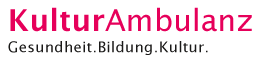 www.kulturambulanz.de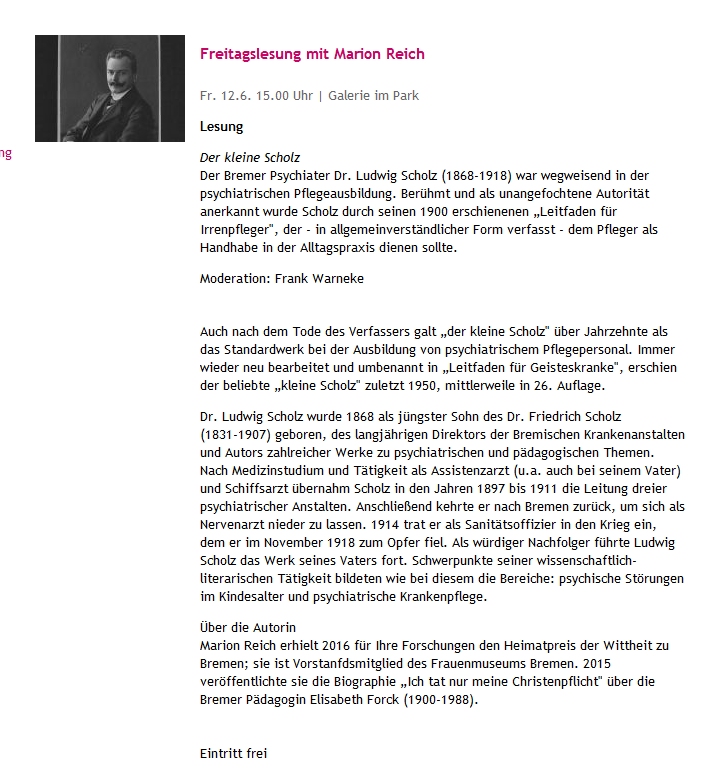 